от «30» декабря 2022 года № 777пгт. СвободныйО внесении изменений в постановление администрации от 01.03.2018 № 121 «Об утверждении муниципальной программы «Развитие культуры, спорта и молодежной политики в городском округе ЗАТО Свободный» 
на 2016-2020 годы в новой редакции»В соответствии со статьей 101 Областного закона от 10 марта 1999 года 
№ 4-ОЗ «О правовых актах в Свердловской области», руководствуясь Уставом городского округа ЗАТО Свободный,ПОСТАНОВЛЯЮ:Внести изменения в постановление администрации от 01.03.2018 № 121 «Об утверждении муниципальной программы «Развитие культуры, спорта и молодежной политики в городском округе ЗАТО Свободный» на 2016-2020 годы в новой редакции», с изменениями внесенными постановлениями администрации городского округа ЗАТО Свободный от 02.07.2018 № 400, от 31.07.2018 № 452, от 04.10.2018 № 552, от 29.12.2018 № 722, от 05.04.2019 № 177, от 12.07.2019 № 376, от 16.03.2020 № 124, от 15.07.2020 № 334, от 24.08.2020 № 398, от 26.10.2020 № 502, от 28.06.2021 № 359, от 19.04.2022 № 195, от 28.11.2022 № 663, изложив пункт 3 в следующей редакции:«3. Постановление опубликовать на официальном сайте администрации городского округа ЗАТО Свободный».Глава городского округа ЗАТО Свободный				       А.В. Иванов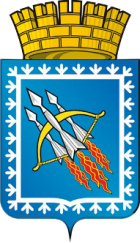 АДМИНИСТРАЦИЯ ГОРОДСКОГО ОКРУГА ЗАКРЫТОГОАДМИНИСТРАТИВНО-ТЕРРИТОРИАЛЬНОГО ОБРАЗОВАНИЯСВОБОДНЫЙ СВЕРДЛОВСКОЙ ОБЛАСТИП О С Т А Н О В Л Е Н И ЕАДМИНИСТРАЦИЯ ГОРОДСКОГО ОКРУГА ЗАКРЫТОГОАДМИНИСТРАТИВНО-ТЕРРИТОРИАЛЬНОГО ОБРАЗОВАНИЯСВОБОДНЫЙ СВЕРДЛОВСКОЙ ОБЛАСТИП О С Т А Н О В Л Е Н И ЕАДМИНИСТРАЦИЯ ГОРОДСКОГО ОКРУГА ЗАКРЫТОГОАДМИНИСТРАТИВНО-ТЕРРИТОРИАЛЬНОГО ОБРАЗОВАНИЯСВОБОДНЫЙ СВЕРДЛОВСКОЙ ОБЛАСТИП О С Т А Н О В Л Е Н И Е